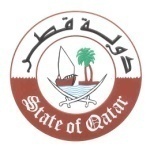 الدورة الثلاثون للفريق العامل المعني بالاستعراض الدوري الشامل Working Group on the Universal Periodic Review Thirtieth sessionاستعراض التقرير الوطني ( بنغلاديش)    Review of Bangladesh  كلمة وفد دولة قطريلقيها السيد / المهند علي الحمادي نائب المندوب الدائمMr. Al Muhannad A. Al Hammadi Deputy Permanent Representativeجنيف، 14 مايو  2018مالسيد الرئيس،بداية نود الترحيب بوفد بنغلاديش ، ونشكرهم على العرض الوافي والملاحظات التي تقدموا بها حول الانجازات التي تم تحقيقها من اجل حماية وتعزيز حقوق الإنسان والحريات الأساسية في البلاد.لقد اطلعنا على التقرير الوطني باهتمام كبير، ونثمن الجهود الحثيثة التي تقوم بها حكومة بنغلاديش من اجل الارتقاء بحقوق الانسان وترسيخ الديموقراطية والعدالة، ومن ابرزها تعزيز عمل واستقلال السلطة القضائية والوصول الى العدالة، ودعم جهود وأنشطة اللجنة الوطنية لحقوق الانسان، ولجنة مكافحة الفساد. كما نرحب بالجهود الرامية لتعزيز وحماية الحقوق الاقتصادية والاجتماعية والثقافية، وخاصة في مجالات الصحة والتعليم  والأمن الغذائي. ويود وفد بلادي ان يتقدم بالتوصيتين التاليتين : مضاعفة الجهود الرامية للحد من الفقر، وتحسين المستوى المعيشي. توفير المزيد من الدعم اللازم الى اللجنة الوطنية لحقوق الانسان لتمكينها من أداء ولايتها على افضل وجه وبما يتماشى مع مبادئ باريس. وشكراً السيد الرئيس.  